Підстава: пункт 4-1 постанови Кабінету Міністрів України від 11 жовтня 2016 р. № 710 «Про ефективне використання державних коштів» Обґрунтування на виконання вимог Постанови КМУ від 11.10.2016 № 710:Враховуючи зазначене, замовник прийняв рішення стосовно застосування таких технічних та якісних характеристик предмета закупівлі: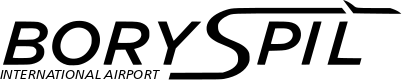 ДЕРЖАВНЕ ПІДПРИЄМСТВО«МІЖНАРОДНИЙ АЕРОПОРТ «БОРИСПІЛЬ» 08300, Україна, Київська обл., Бориспільський район, село Гора, вулиця Бориспіль -7, код 20572069, юридична особа/ суб'єкт господарювання, який здійснює діяльність в окремих сферах господарювання, зазначених у п. 4 ч.1 ст. 2 Закону України «Про публічні закупівлі»Обґрунтування технічних та якісних характеристик предмета закупівлі та очікуваної вартості предмета закупівліОбґрунтування технічних та якісних характеристик предмета закупівлі та очікуваної вартості предмета закупівліПункт КошторисуНазва предмета закупівлі із зазначенням коду за Єдиним закупівельним словникомОчікувана вартість предмета закупівлі згідно річного плану закупівельОчікувана вартість предмета закупівлі згідно ОГОЛОШЕННЯ про проведення відкритих торгівІдентифікатор процедури закупівліп. 20.03 (2023)Обов’язкове особисте страхування працівників служби аварійно-рятувального та протипожежного забезпечення польотів, код ДК 021:2015 - 66510000-8 - Страхові послуги 150 000,00 грн. з ПДВ150 000,00грн. без ПДВ UA-2023-05-22-009126-a1Обґрунтування технічних та якісних характеристик предмета закупівліТехнічні та якісні характеристики предмету закупівлі визначені Законом України від 07.03.1996 року № 85/96-ВР «Про страхування» та Постановою КМУ від 3 квітня 1995 р. N 232 «Про затвердження Положення про порядок і умови обов'язкового особистого страхування працівників відомчої та місцевої пожежної охорони і членів добровільних пожежних дружин (команд)».2Обґрунтування очікуваної вартості предмета закупівліВизначення очікуваної вартості здійснено на підставі Положення про порядок визначення очікуваної вартості предмета закупівлі, затвердженого наказом Генерального директора від 17.05.2022 №50-06-1, методом порівняння ринкових цін на підставі отриманих цінових  пропозицій.3Інша інформація–№ п/пНайменування послугиОдиницявиміруКількістьТехнічні та якісні характеристики предмета закупівлі(Технічна специфікація)1Обов'язкове особисте страхування працівників служби аварійно-рятувального та протипожежного забезпечення польотівпослуга1Обов'язкове особисте страхування працівників служби аварійно-рятувального та протипожежного забезпечення польотів ДП МА «БОРИСПІЛЬ» (далі – САРтаПЗП) в кількості 122 людини.Надання послуг здійснюється згідно з вимогами Закону України від 07.03.1996 року № 85/96-ВР «Про страхування» та Постанови КМУ від 3 квітня 1995 р. N 232 «Про затвердження Положення про порядок і умови обов'язкового особистого страхування працівників відомчої та місцевої пожежної охорони і членів добровільних пожежних дружин (команд)».